ФЕДЕРАЛЬНОЕ АГЕНТСТВО ЖЕЛЕЗНОДОРОЖНОГО ТРАНСПОРТА Федеральное государственное бюджетное образовательное учреждение высшего образования«Петербургский государственный университет путей сообщенияИмператора Александра I»(ФГБОУ ВО ПГУПС)Кафедра «Информационные и вычислительные системы»РАБОЧАЯ ПРОГРАММА дисциплины«ЯЗЫКИ ПРОГРАММИРОВАНИЯ» (Б1.Б.5) для специальности10.05.03 «Информационная безопасность автоматизированных систем»по специализации«Информационная безопасность автоматизированных систем на транспорте»Форма обучения – очнаяСанкт-Петербург2017Рабочая программа рассмотрена и обсуждена на заседании кафедры«Информационные и вычислительные системы»Протокол № __ от «___» ___________ 201  г.Программа актуализирована и продлена на 201__/201__ учебный год (приложение).Рабочая программа рассмотрена и обсуждена на заседании кафедры«Информационные и вычислительные системы»Протокол № __ от «___» ___________ 201   г.Программа актуализирована и продлена на 201__/201__ учебный год (приложение).Рабочая программа рассмотрена и обсуждена на заседании кафедры«Информационные и вычислительные системы»Протокол № __ от «___» __________ 201   г.Программа актуализирована и продлена на 201__/201__ учебный год (приложение).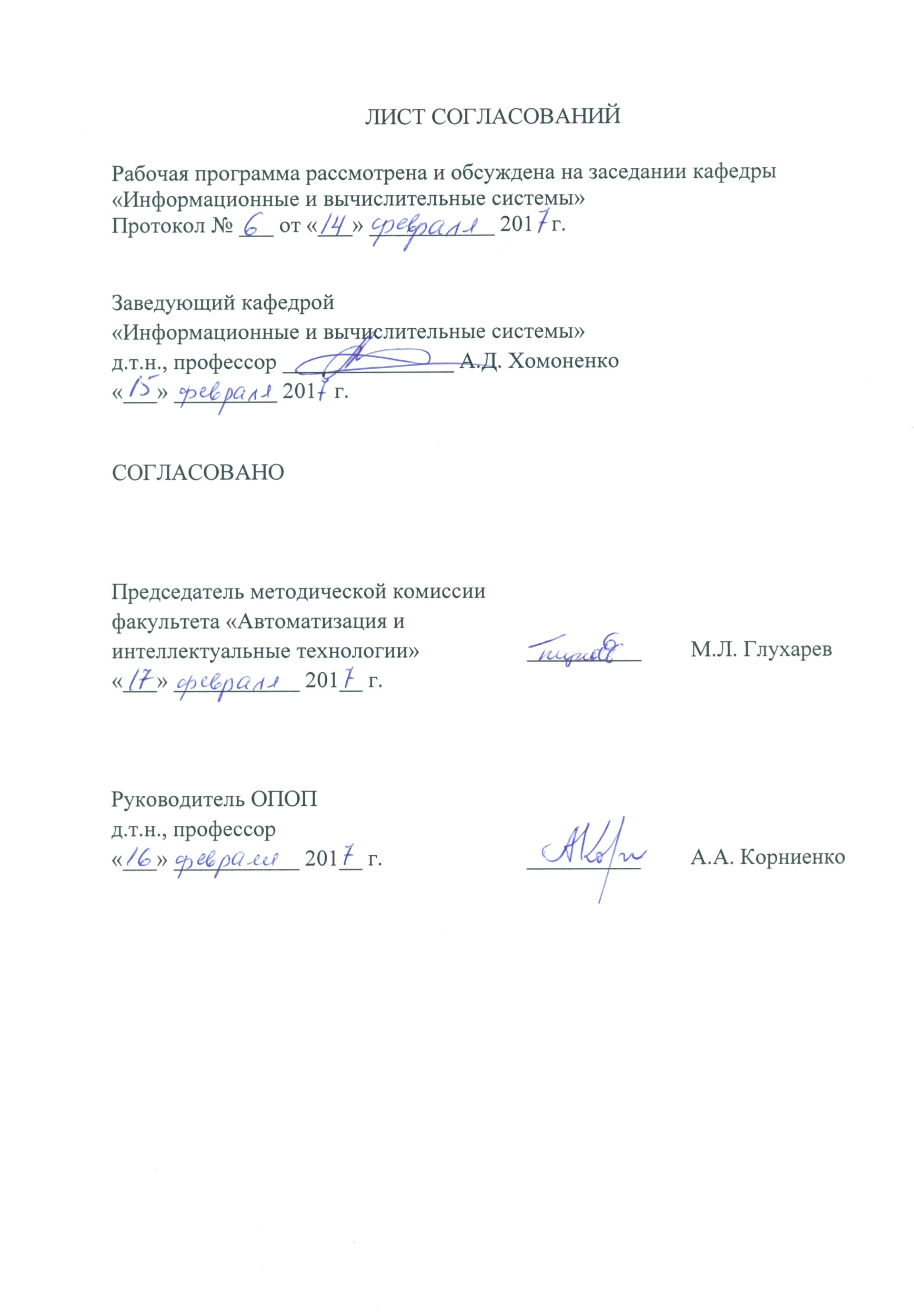 4. Объем дисциплины и виды учебной работы5. Содержание и структура дисциплины5.1. Содержание дисциплины (часть 1)5.2. Разделы дисциплины и виды занятий (часть 1)5.3. Содержание дисциплины (часть 2)5.4. Разделы дисциплины и виды занятий (часть 2)6. Перечень учебно-методического обеспечения для самостоятельной работы обучающихся по дисциплине7. Фонд оценочных средств для проведения текущего контроля успеваемости и промежуточной аттестации обучающихся по дисциплинеФонд оценочных средств по дисциплине «Языки программирования» является неотъемлемой частью рабочей программы и представлен отдельным документом, рассмотренным на заседании кафедры «Информационные и вычислительные системы» и утвержденным заведующим кафедрой.8. Учебно-методическое и информационное обеспечение дисциплины8.1 Перечень основной учебной литературы, необходимой для освоения дисциплины1. Довбуш Г., Хомоненко А. Visual C++ на примерах. – СПб., 
БХВ-Петербург, 2012. – 528 с.2. Подбельский В. Язык C++. – М., Финансы и статистика, 2007.- 
1184 с.3. Давыдов В. Visual C++. Разработка Windows-приложений с помощью MFC и API-функций. – СПб., БХВ-Петербург, 2008. -576 с.4. Мешков А., Тихомиров Ю. Visual C++ и MFC. Программирование для Windows NT и Windows 95. Том 1. – СПб.: БХВ, 1997. -468 с.5. Мешков А., Тихомиров Ю. Visual C++ и MFC. Программирование для Windows NT и Windows 95. Том 2. – СПб.: БХВ, 1997. -482 с.6. Петзольд Ч. Программирование для Windows 95. Том I. – СПб., BHV-Санкт-Петербург, 1997. -495 с.8.2 Перечень дополнительной учебной литературы, необходимой для освоения дисциплины1. Страуструп Б. Язык программирования С++. – М.: Бином, 2005. -1104 с.2. Шилдт Г. С++: Базовый курс. – М.: Вильямс, 2010. - 624 с.3. Шилдт Г. Полный справочник по С++. – М.: Вильямс, 2003. – 791 с.8.3 Перечень нормативно-правовой документации, необходимой для освоения дисциплины1. Довбуш Г. Ф. Механизм наследования в языке программирования С++. – СПБ.: ПГУПС, 2009 – 1,5 п.л.2. Довбуш Г. Ф. Механизм включения в языке С++. – СПБ.: ПГУПС, 2011 – 1,5 п.л.3. Довбуш Г. Ф. Реализация отношений между классами в языке программирования С++. – СПБ.: ПГУПС, 2008 – 1,5 п.л. 4. Довбуш Г. Ф., Кожомбердиева Г. И., Куранова О. Н. Примеры лабораторных работ на языке С++. – СПБ.: ПГУПС, 2001 – 1,5 п.л.8.4 Другие издания, необходимые для освоения дисциплиныДругие издания, необходимые, для изучения дисциплины, не требуются.9. Перечень ресурсов информационно-телекоммуникационной сети «Интернет», необходимых для освоения дисциплины1.	Справочник языка C++. http://en.cppreference.com/w/2.	MSDN: Desktop App User Interface. https://msdn.microsoft.com/en-us/library/windows/desktop/ff657751(v=vs.85).aspx3. 	MSDN: Learn to Program for Windows in C++. https://msdn.microsoft.com/en-us/library/windows/desktop/ff381399(v=vs.85).aspx 10. Методические указания для обучающихся по освоению дисциплинысистемПорядок изучения дисциплины следующий:Освоение разделов дисциплины производится в порядке, приведенном в разделе 5 «Содержание и структура дисциплины». Обучающийся должен освоить все разделы дисциплины с помощью учебно-методического обеспечения, приведенного в разделах 6, 8 и 9 рабочей программы. Для формирования компетенций обучающийся должен представить выполненные типовые контрольные задания или иные материалы, необходимые для оценки знаний, умений, навыков и (или) опыта деятельности, предусмотренные текущим контролем (см. фонд оценочных средств по дисциплине).По итогам текущего контроля по дисциплине, обучающийся должен пройти промежуточную аттестацию (см. фонд оценочных средств по дисциплине).11. Перечень информационных технологий, используемых при осуществлении образовательного процесса по дисциплине, включая перечень программного обеспечения и информационных справочных системПеречень информационных технологий, используемых при осуществлении образовательного процесса по дисциплине «Языки программирования»:персональные компьютеры, проектор; методы обучения с использованием информационных технологий: компьютерные практические занятия.перечень Интернет-сервисов и электронных ресурсов:поисковые системы, электронная почта, электронные учебные и учебно-методические материалы.Кафедра «Информационные и вычислительные системы» обеспечена необходимым комплектом лицензионного программного обеспечения: - Microsoft Windows 7;- Microsoft Visual Studio 2008.12. Описание материально-технической базы, необходимой для осуществления образовательного процесса по дисциплинеМатериально-техническая база обеспечивает проведение всех видов учебных занятий, предусмотренных учебным планом по данному 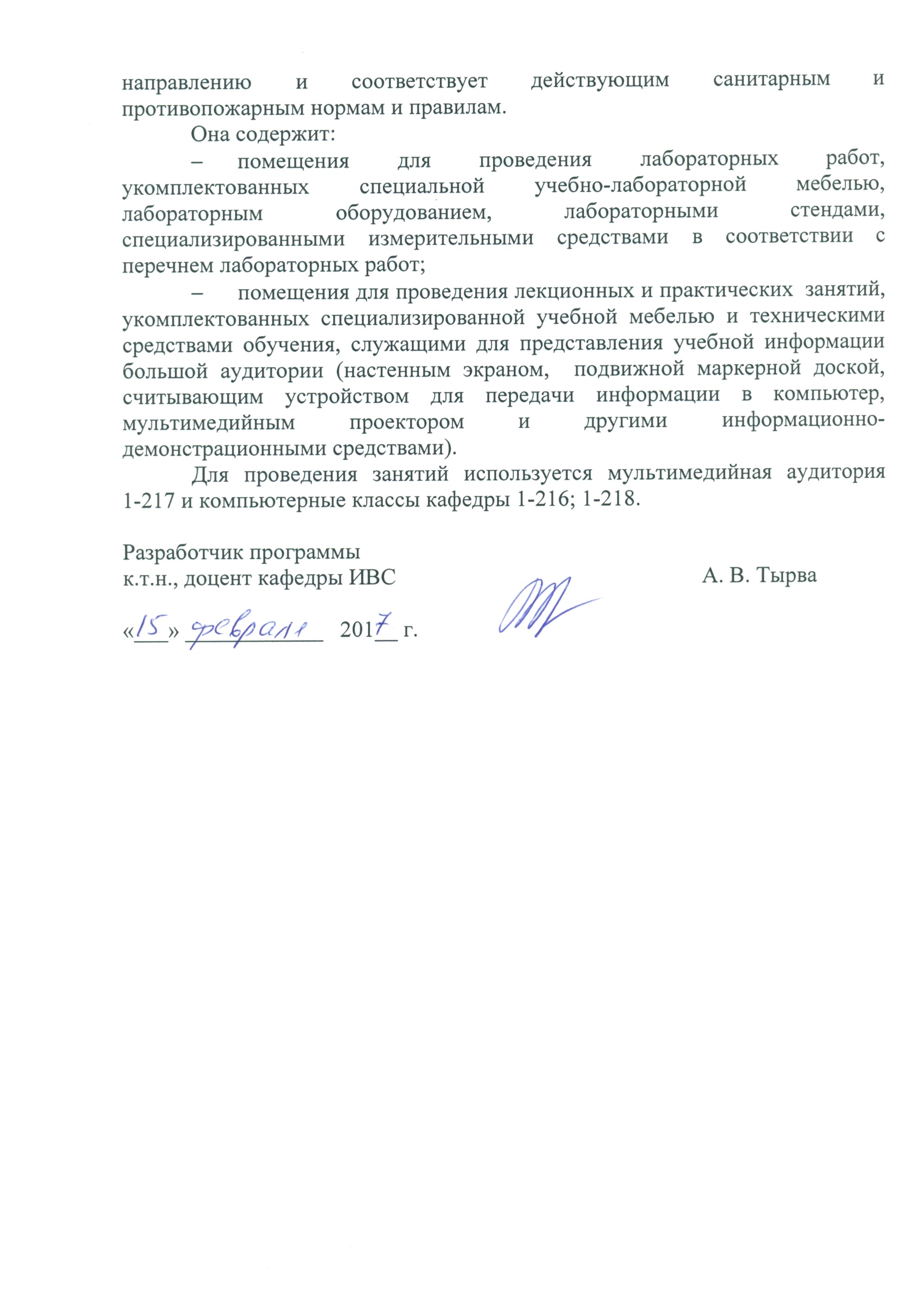 Заведующий кафедрой «Информационные и вычислительные системы»                                                                                                                                                д.т.н., профессор _______________ А.Д. Хомоненко«___» ___________ 201   г.Заведующий кафедрой «Информационные и вычислительные системы»                                                                                                                                                д.т.н., профессор _______________ А.Д. Хомоненко«___» ___________ 201 __ г.Заведующий кафедрой «Информационные и вычислительные системы»                                                                                                                                                д.т.н., профессор _______________ А.Д. Хомоненко«___» ___________ 201 __ г.Цель и задачи дисциплиныРабочая программа составлена в соответствии с ФГОС ВО, утвержденным «01» декабря 2016 г., приказ № 1509 по специальности 10.05.03 «Информационная безопасность автоматизированных систем», по дисциплине «Языки программирования».Целью изучения дисциплины «Языки программирования» является получение теоретических и практических навыков разработки программного обеспечения.Для достижения поставленной цели решаются следующие задачи:- изучение языка программирования C++;- получение навыка работы в программной среде Microsoft Visual Studio;- самостоятельная разработка и отладка программ для практического знакомства и понимания основных понятий языка программирования (типы данных, классы, массивы и др.) и решения типичных задач (обработка массивов данных, работа со строками, работа с указателями и др.).2. Перечень планируемых результатов обучения по дисциплине, соотнесенных с планируемыми результатами освоения основной образовательной программыПланируемыми результатами обучения по дисциплине являются: приобретение знаний, умений, навыков и/или опыта деятельности.В результате освоения дисциплины обучающийся должен:ЗНАТЬ:- основные понятия программирования;- основные синтаксические конструкции языка программирования C++.УМЕТЬ:- создавать и отлаживать программы на языке C++ в среде Microsoft Visual Studio.ВЛАДЕТЬ:- способностью к алгоритмизации задач;- способностью к реализации алгоритмов решения задачи с использованием языка программирования.Приобретенные знания, умения, навыки и/или опыт деятельности, характеризующие формирование компетенций, осваиваемые в данной дисциплине, позволяют решать профессиональные задачи, приведенные в соответствующем перечне по видам профессиональной деятельности в п. 2.4 основной профессиональной образовательной программы (ОПОП).Изучение дисциплины направлено на формирование следующих общепрофессиональных компетенций (ОПК):     - способность применять языки, системы и инструментальные средства программирования в профессиональной деятельности (ОПК-3).Область профессиональной деятельности обучающихся, освоивших данную дисциплину, приведена в п. 2.1 ОПОП.           Объекты профессиональной деятельности обучающихся, освоивших данную дисциплину, приведены в п. 2.2 ОПОП.3. Место дисциплины в структуре основной образовательной программыДисциплина «Языки программирования» (Б1.Б.5) относится к базовой части и является обязательной дисциплиной обучающегося.Вид учебной работыВид учебной работыВсего часовсеместрсеместрВид учебной работыВид учебной работыВсего часов12Контактная работа (по  видам учебных занятий)В том числе: - лекции (Л) - лабораторные работы (ЛР) - практические занятия (ПЗ)Контактная работа (по  видам учебных занятий)В том числе: - лекции (Л) - лабораторные работы (ЛР) - практические занятия (ПЗ)138527016723636-66163416Самостоятельная работа  (СРС)692742Контроль814536Форма  контроля знаний      ЭкзаменЭкзаменОбщая трудоемкость час/з.е288/8144/4144/4№п/пНаименование раздела дисциплиныСодержание раздела1231Раздел 1. Основные понятия программированияОсновные понятия: язык программирования, программа, алгоритм, тип данных, компиляция и др. Классификация языков программирования. История развития языка C++. Этапы создания программы на языке C++.2Раздел 2. Типы данных и операцииВстроенные типы данных C++. Константы. Переменные. Арифметические, логические операции. Операции отношения. Поразрядные операции. Приоритет операций.3Раздел 3. ОператорыПонятие оператора. Условный оператор. Операторы цикла. Операторы switch, break, continue. Тернарный оператор. Оператор sizeof.4Раздел 4. МассивыПонятие массива. Операция индексации. Одномерные и многомерные массивы. Символьные массивы.5Раздел 5. Указатели и ссылкиПонятия указателя. Операции с указателями. Операторы new и delete. Указатели и массивы. Динамические массивы. Указатель на указатель. Константные указатели и указатели на константу. Понятие ссылки.6Раздел 6. ФункцииПонятие функции. Формальные и фактические параметры функции. Прототип и реализация функции. Передача параметров по значению и по ссылке. Параметры по умолчанию. Перегрузка функций. Шаблонные функции.7Раздел 7. КлассыПонятия класса. Объектно-ориентированное программирование. Члены-данные и методы класса. Спецификаторы доступа. Конструкторы и деструктор класса. Указатель this. Статические члены класса. Структуры и объединения.8Раздел 8. Наследование,  полиморфизм и агрегацияПонятие механизма наследования. Одиночное и множественное наследование. Виртуальные функции. Виртуальный базовый класс. Абстрактный класс. Отношение агрегации.9Раздел 9. ИсключенияПонятие исключения. Ключевые слова try, catch, throw. Иерархия классов-исключений стандартной библиотеки.10Раздел 10. Стандарт C++11Обзор стандартов языка C++. Ключевые слова auto, nullptr, override, final. Строго типизированные перечисления. «Умные» указатели. Лямбда-выражения.№п/пНаименование раздела дисциплиныЛЛРСРС1Раздел 1. Основные понятия программирования2122Раздел 2. Типы данных и операции4523Раздел 3. Операторы4534Раздел 4. Массивы4535Раздел 5. Указатели и ссылки4536Раздел 6. Функции4527Раздел 7. Классы6548Раздел 8. Наследование,  полиморфизм и агрегация4549Раздел 9. Исключения2-210Раздел 10. Стандарт C++112-2Итого363627№п/пНаименование раздела дисциплиныСодержание раздела1231Раздел 11. Файловый ввод-выводНижний уровень ввода-вывода. Верхний уровень ввода-вывода. Поток ввода-вывода. Библиотека iostream. Открытие и закрытие файла. Чтение и запись файла. Форматирование ввода-вывода.2Раздел 12. Разработка графических приложений с использованием Windows APIСостав Windows API. Типы данных. Основные понятия: окно, класс окна, событие, сообщение. Очередь сообщений. Цикл обработки сообщений. Оконная процедура. Функции рисования и контекст устройства. Дочерние окна и элементы управления. Меню. Ресурсы. Модальные и немодальные диалоговые окна. Таймеры.3Раздел 13. Разработка графических приложений с использованием Microsoft Foundation ClassesКласс CObject и иерархия классов MFC. Макросы MFC. Обработка событий. Рисование. Панель состояния и панель инструментов. Архитектура «документ-представление». №п/пНаименование раздела дисциплиныЛЛРПЗСРС1Раздел 11. Файловый ввод-вывод46362Раздел 12. Разработка графических приложений с использованием Windows API6168243Раздел 13. Разработка графических приложений с использованием Microsoft Foundation Classes612512Итого16341642№п/пНаименование разделаПеречень учебно-методического обеспечения1Раздел 1. Основные понятия программирования1. Конспект лекций.2. Довбуш Г., Хомоненко А. Visual C++ на примерах. – СПб., БХВ-Петербург, 2012. -258 с.3. Подбельский В. Язык C++. – М., Финансы и статистика, 2007.-1184 с.4. Давыдов В. Visual C++. Разработка Windows-приложений с помощью MFC и API-функций.– СПб. БХВ-Петербург, 2008.-576с.5. Мешков А., Тихомиров Ю. Visual C++ и MFC. Программирование для Windows NT и Windows 95. Том 1. – СПб.: БХВ, 1997. -468 с.6. Мешков А., Тихомиров Ю. Visual C++ и MFC. Программирование для Windows NT и Windows 95. Том 2. – СПб.: БХВ, 1997. -482 с.7. Ч. Петзольд Программирование для Windows 95. Том 1. – СПб. BHV-Санкт-Петербург,  1997. -495с.2Раздел 2. Типы данных и операции1. Конспект лекций.2. Довбуш Г., Хомоненко А. Visual C++ на примерах. – СПб., БХВ-Петербург, 2012. -258 с.3. Подбельский В. Язык C++. – М., Финансы и статистика, 2007.-1184 с.4. Давыдов В. Visual C++. Разработка Windows-приложений с помощью MFC и API-функций.– СПб. БХВ-Петербург, 2008.-576с.5. Мешков А., Тихомиров Ю. Visual C++ и MFC. Программирование для Windows NT и Windows 95. Том 1. – СПб.: БХВ, 1997. -468 с.6. Мешков А., Тихомиров Ю. Visual C++ и MFC. Программирование для Windows NT и Windows 95. Том 2. – СПб.: БХВ, 1997. -482 с.7. Ч. Петзольд Программирование для Windows 95. Том 1. – СПб. BHV-Санкт-Петербург,  1997. -495с.3Раздел 3. Операторы1. Конспект лекций.2. Довбуш Г., Хомоненко А. Visual C++ на примерах. – СПб., БХВ-Петербург, 2012. -258 с.3. Подбельский В. Язык C++. – М., Финансы и статистика, 2007.-1184 с.4. Давыдов В. Visual C++. Разработка Windows-приложений с помощью MFC и API-функций.– СПб. БХВ-Петербург, 2008.-576с.5. Мешков А., Тихомиров Ю. Visual C++ и MFC. Программирование для Windows NT и Windows 95. Том 1. – СПб.: БХВ, 1997. -468 с.6. Мешков А., Тихомиров Ю. Visual C++ и MFC. Программирование для Windows NT и Windows 95. Том 2. – СПб.: БХВ, 1997. -482 с.7. Ч. Петзольд Программирование для Windows 95. Том 1. – СПб. BHV-Санкт-Петербург,  1997. -495с.4Раздел 4. Массивы1. Конспект лекций.2. Довбуш Г., Хомоненко А. Visual C++ на примерах. – СПб., БХВ-Петербург, 2012. -258 с.3. Подбельский В. Язык C++. – М., Финансы и статистика, 2007.-1184 с.4. Давыдов В. Visual C++. Разработка Windows-приложений с помощью MFC и API-функций.– СПб. БХВ-Петербург, 2008.-576с.5. Мешков А., Тихомиров Ю. Visual C++ и MFC. Программирование для Windows NT и Windows 95. Том 1. – СПб.: БХВ, 1997. -468 с.6. Мешков А., Тихомиров Ю. Visual C++ и MFC. Программирование для Windows NT и Windows 95. Том 2. – СПб.: БХВ, 1997. -482 с.7. Ч. Петзольд Программирование для Windows 95. Том 1. – СПб. BHV-Санкт-Петербург,  1997. -495с.5Раздел 5. Указатели и ссылки1. Конспект лекций.2. Довбуш Г., Хомоненко А. Visual C++ на примерах. – СПб., БХВ-Петербург, 2012. -258 с.3. Подбельский В. Язык C++. – М., Финансы и статистика, 2007.-1184 с.4. Давыдов В. Visual C++. Разработка Windows-приложений с помощью MFC и API-функций.– СПб. БХВ-Петербург, 2008.-576с.5. Мешков А., Тихомиров Ю. Visual C++ и MFC. Программирование для Windows NT и Windows 95. Том 1. – СПб.: БХВ, 1997. -468 с.6. Мешков А., Тихомиров Ю. Visual C++ и MFC. Программирование для Windows NT и Windows 95. Том 2. – СПб.: БХВ, 1997. -482 с.7. Ч. Петзольд Программирование для Windows 95. Том 1. – СПб. BHV-Санкт-Петербург,  1997. -495с.6Раздел 6. Функции1. Конспект лекций.2. Довбуш Г., Хомоненко А. Visual C++ на примерах. – СПб., БХВ-Петербург, 2012. -258 с.3. Подбельский В. Язык C++. – М., Финансы и статистика, 2007.-1184 с.4. Давыдов В. Visual C++. Разработка Windows-приложений с помощью MFC и API-функций.– СПб. БХВ-Петербург, 2008.-576с.5. Мешков А., Тихомиров Ю. Visual C++ и MFC. Программирование для Windows NT и Windows 95. Том 1. – СПб.: БХВ, 1997. -468 с.6. Мешков А., Тихомиров Ю. Visual C++ и MFC. Программирование для Windows NT и Windows 95. Том 2. – СПб.: БХВ, 1997. -482 с.7. Ч. Петзольд Программирование для Windows 95. Том 1. – СПб. BHV-Санкт-Петербург,  1997. -495с.7Раздел 7. Классы1. Конспект лекций.2. Довбуш Г., Хомоненко А. Visual C++ на примерах. – СПб., БХВ-Петербург, 2012. -258 с.3. Подбельский В. Язык C++. – М., Финансы и статистика, 2007.-1184 с.4. Давыдов В. Visual C++. Разработка Windows-приложений с помощью MFC и API-функций.– СПб. БХВ-Петербург, 2008.-576с.5. Мешков А., Тихомиров Ю. Visual C++ и MFC. Программирование для Windows NT и Windows 95. Том 1. – СПб.: БХВ, 1997. -468 с.6. Мешков А., Тихомиров Ю. Visual C++ и MFC. Программирование для Windows NT и Windows 95. Том 2. – СПб.: БХВ, 1997. -482 с.7. Ч. Петзольд Программирование для Windows 95. Том 1. – СПб. BHV-Санкт-Петербург,  1997. -495с.8Раздел 8. Наследование,  полиморфизм и агрегация.1. Конспект лекций.2. Довбуш Г., Хомоненко А. Visual C++ на примерах. – СПб., БХВ-Петербург, 2012. -258 с.3. Подбельский В. Язык C++. – М., Финансы и статистика, 2007.-1184 с.4. Давыдов В. Visual C++. Разработка Windows-приложений с помощью MFC и API-функций.– СПб. БХВ-Петербург, 2008.-576с.5. Мешков А., Тихомиров Ю. Visual C++ и MFC. Программирование для Windows NT и Windows 95. Том 1. – СПб.: БХВ, 1997. -468 с.6. Мешков А., Тихомиров Ю. Visual C++ и MFC. Программирование для Windows NT и Windows 95. Том 2. – СПб.: БХВ, 1997. -482 с.7. Ч. Петзольд Программирование для Windows 95. Том 1. – СПб. BHV-Санкт-Петербург,  1997. -495с.9Раздел 9. Исключения1. Конспект лекций.2. Довбуш Г., Хомоненко А. Visual C++ на примерах. – СПб., БХВ-Петербург, 2012. -258 с.3. Подбельский В. Язык C++. – М., Финансы и статистика, 2007.-1184 с.4. Давыдов В. Visual C++. Разработка Windows-приложений с помощью MFC и API-функций.– СПб. БХВ-Петербург, 2008.-576с.5. Мешков А., Тихомиров Ю. Visual C++ и MFC. Программирование для Windows NT и Windows 95. Том 1. – СПб.: БХВ, 1997. -468 с.6. Мешков А., Тихомиров Ю. Visual C++ и MFC. Программирование для Windows NT и Windows 95. Том 2. – СПб.: БХВ, 1997. -482 с.7. Ч. Петзольд Программирование для Windows 95. Том 1. – СПб. BHV-Санкт-Петербург,  1997. -495с.10Раздел 10. Стандарт C++111. Конспект лекций.2. Довбуш Г., Хомоненко А. Visual C++ на примерах. – СПб., БХВ-Петербург, 2012. -258 с.3. Подбельский В. Язык C++. – М., Финансы и статистика, 2007.-1184 с.4. Давыдов В. Visual C++. Разработка Windows-приложений с помощью MFC и API-функций.– СПб. БХВ-Петербург, 2008.-576с.5. Мешков А., Тихомиров Ю. Visual C++ и MFC. Программирование для Windows NT и Windows 95. Том 1. – СПб.: БХВ, 1997. -468 с.6. Мешков А., Тихомиров Ю. Visual C++ и MFC. Программирование для Windows NT и Windows 95. Том 2. – СПб.: БХВ, 1997. -482 с.7. Ч. Петзольд Программирование для Windows 95. Том 1. – СПб. BHV-Санкт-Петербург,  1997. -495с.11Раздел 11. Файловый ввод-вывод1. Конспект лекций.2. Довбуш Г., Хомоненко А. Visual C++ на примерах. – СПб., БХВ-Петербург, 2012. -258 с.3. Подбельский В. Язык C++. – М., Финансы и статистика, 2007.-1184 с.4. Давыдов В. Visual C++. Разработка Windows-приложений с помощью MFC и API-функций.– СПб. БХВ-Петербург, 2008.-576с.5. Мешков А., Тихомиров Ю. Visual C++ и MFC. Программирование для Windows NT и Windows 95. Том 1. – СПб.: БХВ, 1997. -468 с.6. Мешков А., Тихомиров Ю. Visual C++ и MFC. Программирование для Windows NT и Windows 95. Том 2. – СПб.: БХВ, 1997. -482 с.7. Ч. Петзольд Программирование для Windows 95. Том 1. – СПб. BHV-Санкт-Петербург,  1997. -495с.12Раздел 12. Разработка графических приложений с использованием Windows API1. Конспект лекций.2. Довбуш Г., Хомоненко А. Visual C++ на примерах. – СПб., БХВ-Петербург, 2012. -258 с.3. Подбельский В. Язык C++. – М., Финансы и статистика, 2007.-1184 с.4. Давыдов В. Visual C++. Разработка Windows-приложений с помощью MFC и API-функций.– СПб. БХВ-Петербург, 2008.-576с.5. Мешков А., Тихомиров Ю. Visual C++ и MFC. Программирование для Windows NT и Windows 95. Том 1. – СПб.: БХВ, 1997. -468 с.6. Мешков А., Тихомиров Ю. Visual C++ и MFC. Программирование для Windows NT и Windows 95. Том 2. – СПб.: БХВ, 1997. -482 с.7. Ч. Петзольд Программирование для Windows 95. Том 1. – СПб. BHV-Санкт-Петербург,  1997. -495с.13Раздел 13. Разработка графических приложений с использованием Microsoft Foundation Classes1. Конспект лекций.2. Довбуш Г., Хомоненко А. Visual C++ на примерах. – СПб., БХВ-Петербург, 2012. -258 с.3. Подбельский В. Язык C++. – М., Финансы и статистика, 2007.-1184 с.4. Давыдов В. Visual C++. Разработка Windows-приложений с помощью MFC и API-функций.– СПб. БХВ-Петербург, 2008.-576с.5. Мешков А., Тихомиров Ю. Visual C++ и MFC. Программирование для Windows NT и Windows 95. Том 1. – СПб.: БХВ, 1997. -468 с.6. Мешков А., Тихомиров Ю. Visual C++ и MFC. Программирование для Windows NT и Windows 95. Том 2. – СПб.: БХВ, 1997. -482 с.7. Ч. Петзольд Программирование для Windows 95. Том 1. – СПб. BHV-Санкт-Петербург,  1997. -495с.